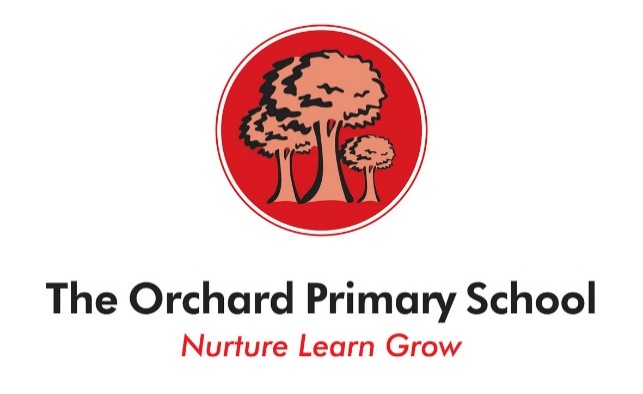 16th October 2020Dear Parents / CarersWith the current rise in cases of Covid-19 nationally it is even more important for us all to work together by:Wearing face coveringsSocial distancingWashing hands,Maintaining respiratory hygiene – catch it, bin it, kill it – use a tissue when you cough or sneeze and then throw it away.Children who come to school wearing a reusable mask should have a small sealable plastic bag to put it in when they take it off. Temporary face coverings should be disposed of in the bin on arrival.We remind children about not touching their faces throughout the day and would recommend that you do the same at home – particularly when using and removing face coverings.As the weather becomes colder we suggest that you invest in vests, extra t-shirts or warm/ thermal underwear for your children. We have heating in school but we still need to keep the school well ventilated because of Covid-19 so some doors will be open throughout the day. We will be closing classroom doors so children sitting nearest to the doors are not sitting in a draught all day but other areas of the school may be a little colder than usual. Please make sure you children have a warm coat in school every day – even if they say they don’t need one.Please supervise your children when you have collected them and keep them with you. The children should not be playing in the conservation area, climbing and playing on the adobe at the far end of the field or on the play structures in the playground. This is very important and ensures their safety.Social distancing is really important as part of all our efforts to reduce the spread of Covid-19, along with good hygiene and wearing face coverings. Please do not gather in the playground or at the gates to speak with other parents. You should all be adhering to social distancing guidance with staff, children and parents at all times including when walking along the paths on the school site. After the half term break we will be sending Year 1 children straight into class at the start of the day so they do not have to line up in the cold or wet weather. We have been doing this successfully in the wet weather recently and have decided that this will get the children into class more quickly each day. Reception children will also be going into class 5 minutes earlier – 9.25am – so they are also not standing in the cold or wet for too long. Please remember the children in the reception classes can be dropped off with siblings in years 1 – 4.Please remember that if you or your child have any Covid-19 symptoms you should isolate for 10 days and book a test via www.nhs.uk/coronavirus or call 119. There are mobile testing units in Hounslow every 3-4 days at the moment and daily testing is available in Feltham, Heston and Twickenham. You should only attend a testing centre if you have a booking – you will not be seen for a test without a booking.Remember the drop off and collection times for your children.Please do not arrive more than 5 minutes before your drop off or pick up time. Please be punctual,Please leave the site immediately.Only one parent/ adult per family will be permitted onto the site.If you have more than one child, please drop them all off in the morning with the earliest child and pick up with the youngest child. We are trying to encourage children in Year 5 and Year 6 to stay until 3.30pm even if they have younger siblings. Just one last reminder….School will be closed from Monday 26th October for half term (the last day will be Friday 23rd October), and will re-open for children on Tuesday 3rd November as we have a teacher training day on Monday 2nd October. Christine Haslam                     HeadteacherYEAR GROUPSTART TIMEFINISH TIMEYear 19.00am3.10pmYear 29.15am3.20pmYear 39.15am3.20pmYear 49.00am3.30pmYear 58.45am3.30pmYear 68.45am3.30pm